$16,825.00LEMLER – LEMBURG2911 OVERHOLSER, SELBYSELBY OVERHOLSER ADDN N. 100’ OF W 150’ IN LOT 2 TRACT 2 OUTLOT ARECORD #7491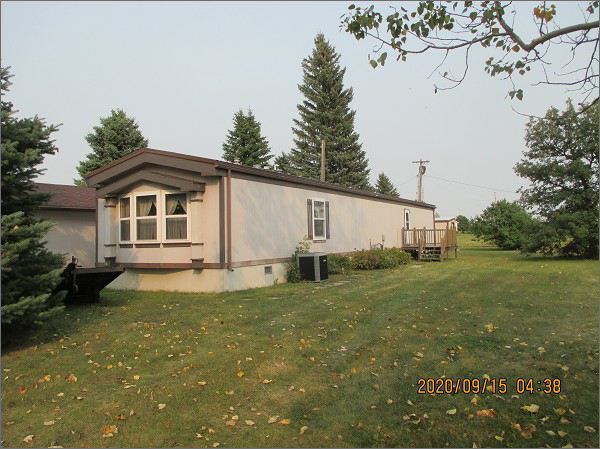 LOT SIZE 100’ X 150’                                                     LIVING AREA 1216 SQ FTMH 1987 16’ X 76’ BONNAVILLA                               3 BEDROOMS 2 FULL BATHSAVERAGE QUALITY & CONDITION                            WOOD DECK 10’ X 12’2015; VERTICAL HARDBOARD                                    CENTRAL AIR – NATURAL GAS DETACHED GARAGE 24’ X 20’                                     RECORD #7491UTILITY SHED 8’ X 10’SOLD ON 8/21/2020 FOR $16,825ASSESSED IN 2020 AT $35,000ASSESSED IN 2015 AT $27,530